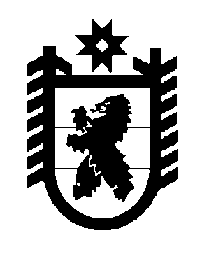 Российская Федерация Республика Карелия    ПРАВИТЕЛЬСТВО РЕСПУБЛИКИ КАРЕЛИЯРАСПОРЯЖЕНИЕот 28 февраля 2012 года № 143р-Пг. Петрозаводск 1. В соответствии с постановлением Правительства Республики Карелия от 8 апреля 2005 года № 43-П "О Порядке проведения реструктуризации задолженности юридических лиц перед бюджетом Республики Карелия по средствам, полученным из бюджета Республики Карелия на возвратной основе, начисленным процентам за пользование ими и (или) иным платежам, предусмотренным заключенными с ними договорами", постановлением Правительства Республики Карелия от 17 мая 2005 года № 58-П "О Порядке признания задолженности юридических лиц перед бюджетом Республики Карелия по средствам, полученным из бюджета Республики Карелия на возвратной основе, процентам и (или) иным платежам, предусмотренным заключенными с ними договорами, безнадежной к взысканию и ее списания" образовать Комиссию по вопросам реструктуризации и списания задолженности юридических лиц перед бюджетом Республики Карелия по средствам, полученным из бюджета Республики Карелия на возвратной основе, процентам за пользование ими и (или) иным платежам, предусмотренным заключенными с ними договорами, и утвердить ее состав согласно приложению.2. Признать утратившими силу:распоряжение Правительства Республики Карелия от 7 июня 2005 года № 167р-П (Собрание законодательства Республики Карелия, 2005, № 6, ст.604); распоряжение Правительства Республики Карелия от 8 сентября  2006 года № 270р-П (Собрание законодательства Республики Карелия, 2006, № 9, ст.1044); распоряжение Правительства Республики Карелия от 5 июля 2007 года № 241р-П (Собрание законодательства Республики Карелия, 2007, № 7, ст.946);распоряжение Правительства Республики Карелия от 3 декабря 2007 года № 423р-П;распоряжение Правительства Республики Карелия от 4 мая 2009 года            № 146р-П (Собрание законодательства Республики Карелия, 2009, № 5, ст.538); распоряжение Правительства Республики Карелия от 20 июня 2011 года № 286р-П (Собрание законодательства Республики Карелия, 2011, № 6, ст.917).           ГлаваРеспублики Карелия                                                                     А.В. НелидовСоставКомиссии по вопросам реструктуризации и списания задолженности юридических лиц перед бюджетом Республики Карелия по средствам, полученным из бюджета Республики Карелия на возвратной основе, процентам за пользование ими и (или) иным платежам, предусмотренным заключенными с ними договорами_____________Утвержден распоряжением Правительства Республики Карелия от  28 февраля 2012 года № 143р-ПГрищенков А.В.-заместитель Министра финансов Республики Карелия, председатель Комиссии Карпук С.П.-начальник отдела Министерства сельского, рыбного и охотничьего хозяйства Республики Карелия Натуральнова И.А.-заместитель Министра сельского, рыбного и охотничьего хозяйства Республики Карелия Палкина О.В.-заместитель начальника управления Министерства экономического развития Республики Карелия Пахоменко Р.В.-консультант Министерства финансов Республики Карелия Черняева З.Д.-начальник отдела Министерства финансов Республики Карелия 